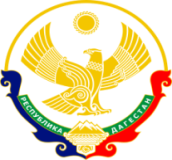 МУНИЦИПАЛЬНОЕ КАЗЕННОЕ ОБЩЕОБРАЗОВАТЕЛЬНОЕ УЧРЕЖДЕНИЕ«БОЛЬШЕЗАДОЕВСКАЯ СРЕДНЯЯ ОБЩЕОБРАЗОВАТЕЛЬНАЯ ШКОЛА»КИЗЛЯРСКОГО  РАЙОНА РЕСПУБЛИКИ ДАГЕСТАН368817, РД, Кизлярский район                                                                                 с.Большезадоевское, ул. Урицкого 13 «б»   zadoevka@mail.ruПРИКАЗот 10.01.2023 г.                                                                                           № 01-15/13 Б«О внедрении целевой модели наставничества»В соответствии с  распоряжением Минпросвещения  России от  25.12.2019 № Р-145 "Об утверждении методологии (целевой модели) наставничества обучающихся для организаций, осуществляющих образовательную деятельность по общеобразовательным, дополнительным общеобразовательным и программам среднего профессионального образования, в том числе с применением лучших практик обмена опытом между обучающимися", с целью достижения результата показателя регионального проекта «Современная школа» национального проекта «Образование» №8.1  «Не менее 70% обучающихся общеобразовательных организаций вовлечены в различные формы сопровождения и наставничества» (на 31.12.2024г.),ПРИКАЗЫВАЮ:Внедрить в МКОУ «Большезадоевская СОШ» целевую модель наставничества.Утвердить:«Дорожную карту» реализации целевой модели наставничества обучающихся МКОУ «Большезадоевская СОШ» на 2023-2025 гг.   (Приложение 1);Планируемые результаты (показатели эффективности) внедрения целевой модели наставничества в МКОУ «Большезадоевская СОШ» (далее – Планируемые результаты) на период с 2023 г. по 2025 г. (Приложение 2);Положение о наставничестве в МКОУ «Большезадоевская СОШ» на 2023-2025 гг. (Приложение 3);Программу целевой модели наставничества в МКОУ «Большезадоевская СОШ» (Приложение 4);Назначить куратором внедрения целевой модели наставничества Магомедову БурлиятНиматулаевну, зам. дир. по УВР.Магомедовой Б.Н., куратору ЦМН: организовать реализацию мероприятий по внедрению целевой модели наставничества в сроки, установленные «Дорожной картой»; обеспечить достижение результатов (показателей эффективности) внедрения целевой модели наставничества в МКОУ «Большезадоевская  СОШ» на уровне не ниже Планируемых результатов, утвержденных данным приказом. разместить нормативные документы по внедрению ЦМН на официальном сайте МКОУ «Большезадоевская СОШ».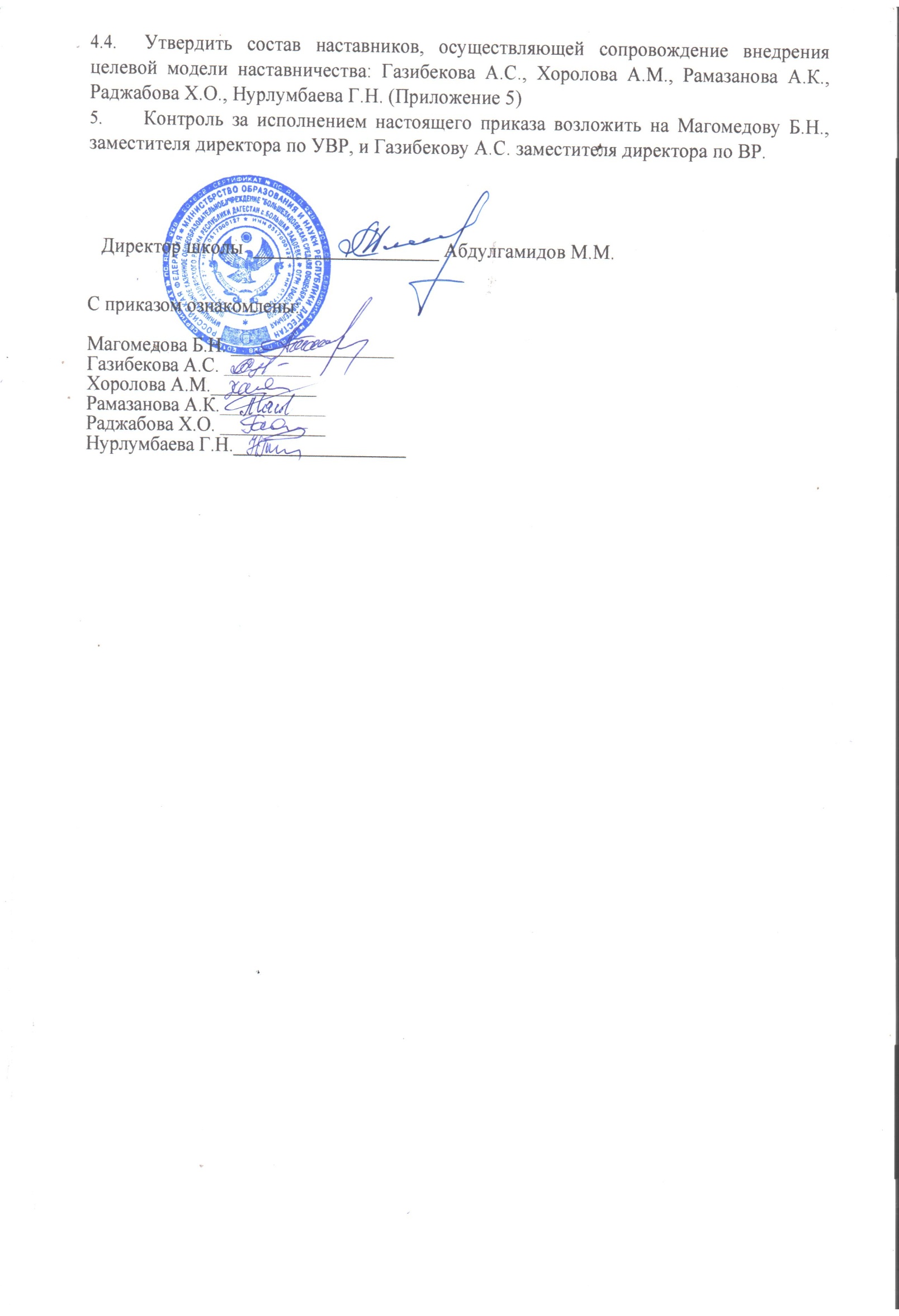 